Sports Council Minutes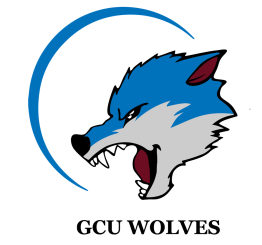 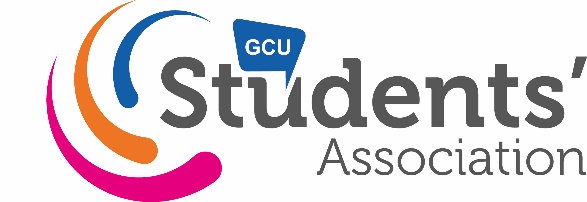 29th January 201917:30 to 19:00Room: Social Learning SpaceAgenda itemPersonresponsibleWelcome:
In attendance:Michael Docherty (Chair), Laura Groves (LG), Ollie Platts (OP), Daniel Vilafranca (DV), Hannah Carmichael (HC), Moses Apiliga (MA), Isabella Heath (Clerk)ChairApologies:Callum Matthews, Bethany Stevenson, Sophie Kathleen PatonClerkApproval of Previous Minutes: Approved.ChairMatters arising:Kit Convenor elections:Group discussed close proximity of AGM and decided not to have by election to fill this position.Caley GamesGroup continued discussion on Caley Games to be held potentially after Taxis Cup and before Sports Ball.An afternoon booking in the Arc for Dodgeball was suggested.TiesInterest from Men’s Rugby, Men’s hockey, Men’s football. Continued aim.Transport PolicyUpdated to allow all drivers with an EU license to drive under SA insurance. Updated on website.ClerkSports Strategy Update Including Equality and Diversity CampaignClerk read update report from BS. Moving forward with next E&D campaign, looking for sports council members who would be keen to help with an LGBT+ inclusion campaign in February for History month.Also introduced the idea of Women in Sport for the third Equality and Diversity Campaign.   Been working on End-of-Year Report.Working through Sports Strategy – Exemplary Club Award criteria live on GCU Sport Committees FB, asked club to promoteAbout to spend more time developing Focus Sports clubs (i.e. finalise Sports Participation Officer, distribute new physio vouchers, 1-2-1’s)Keen to spend some time visiting clubs during their training sessions to offer on-field support and better understand the dynamics and needs of teams. Also to collect footage for surprise Sports Ball video she’s been working on.MA gave update on #shecanshewill, sabbs applying for funding.BSBehaviour Action Points + Committee Training:Committee Training:Clerk gave report on training attendance and feedback from last Trimester.Group discussed potential retrocessions and incentives for not attending/above average attendance at training.LG suggested incentives could be eligibility for focus sport applications. Discussed whether this would work for a minimum number/percentage of club committee who attend.Group discussed the benefits of moving training to the end of the year rather than beginning of Trimester 1.Behaviour action points:OP put a reminder on fb event before Christmas as agreed.MD to send out communication to club members reiterating policy as agreed previously.Still looking to be included/ better highlighted in training.ClerkCouncil ObjectivesOld kit – Michael DochertyMD to contact Ella Peters.Social Media Weekly Activity – Callum MatthewsMostly on Instagram.Group agreed on a post to introduce Hannah.Club liaison & bar/nightclub sponsorship – Daniel VilafrancaGroup discussed Bamboo deal agreed by GM for clubs.Bamboo/Re:union Meet & Greet, need to encourage clubs to attend.Fundraising – Ollie PlattsGroup discussed a welcome back event – Re:Union/Malones. Potentially looking at Wednesday week 3 or week 4.Low attendance at Christmas event, Friday last week of term lots of people had gone home.Sports Ball – Hannah Carmichael.HC & Clerk have been working on a live document updating progress.HC potentially has a piper – Seamus Lane, for a free ticket.Ceilidh Band sorted £400 – St Rocks, same as last year. HC to meet with chair to chat about the event.Going to approach bamboo for sponsorship - £500 & booth and bottle.Exploring options with raffle tickets (online/before).Council to start looking for prizes (2 each).PSL kit for raffle – Clerk to ask.Sports Awards – Laura Groves.LG to meet with Clerk to decide on dates for awardsGroup to discuss trophies & development award.AOCBClub Management Portal:Clerk introduced the idea of bringing in a simple club management portal as used at Strathclyde, this would require some funding. Group discussed options for asking for funding out with membership pot. Clerk to meet with developer and update group.Memberships:Group discussed how to enforce that club members must pay membership to be able to participate in activity.Invites to sports ball:Council voted to invite last years’ chair.Full time officer elections:Clerk raised the topic of FTO elections to encourage Sports Council members who might be interested to find out more about the roles.ChairDates and times of next meetings18th February.Chair